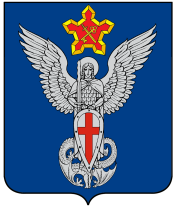 Ерзовская городская ДумаГородищенского муниципального районаВолгоградской области403010, Волгоградская область, Городищенский район, р.п. Ерзовка, ул. Мелиоративная, 2 тел. 8 (84468) 4-79-15РЕШЕНИЕот 28 марта 2013 года                                     № 3/5Об утверждении Положения «О присвоении адресов земельным участкам, жилым домам,зданиям, строениям, сооружениям, расположенным на территории Ерзовского городского поселения»Рассмотрев обращение главы администрации Ерзовского городского поселения Городищенского муниципального района Волгоградской области об утверждении Положения «О присвоении адресов земельным участкам, жилым домам, зданиям, строениям, сооружениям, расположенным на территории Ерзовского городского поселения», руководствуясь Уставом Ерзовского городского поселения Городищенского муниципального района, Ерзовская городская Дума  РЕШИЛА:1. Утвердить Положение «О присвоении адресов земельным участкам, жилым домам, зданиям, строениям, сооружениям, расположенным на территории Ерзовского городского поселения».2. Настоящее Решение подлежит официальному обнародованию в установленном порядке.3. Решение вступает в силу с момента его подписания.Председатель Ерзовской городской Думы                                                                                                    Ю.С. Тохмахов Глава Ерзовского городского поселения                                                                                           А.А. Курнаков Утверждено Решением Ерзовской городской Думы № 3/5от 28.03.2013г.ПОЛОЖЕНИЕ О ПРИСВОЕНИИ АДРЕСОВ   ЗЕМЕЛЬНЫМ УЧАСТКАМ, ЖИЛЫМ ДОМАМ, ЗДАНИЯМ, СТРОЕНИЯМ, СООРУЖЕНИЯМ, РАСПОЛОЖЕННЫМ НА ТЕРРИТОРИИ  ЕРЗОВСКОГО ГОРОДСКОГО ПОСЕЛЕНИЯ Общие положения1.1. На территории  Ерзовского городского поселения  Городищенского   муниципального района  Волгоградской  области жилые дома, здания, строения, сооружения и владения должны иметь аншлаг с указанием адреса (название улицы, номер здания).1.2.  Основное назначение данного Положения заключается в определении правил адресации жилых домов, зданий, строений, сооружение и владений с установлением стандарта на структуру адреса и единых требований к ее заполнению, в том числе с применением компьютерных технологий.1.3. В Положении устанавливается порядок определения, присвоения, изменения, аннулирования, резервирования и утверждения адресов жилых домов, зданий, строений, сооружений и владений. 1.4.  Не присваиваются адреса помещениям в зданиях,  пристройкам к зданиям,  имеющих адрес. 1.5.  Не присваиваются адреса временным строениям и сооружениям. 1.6.  Положение предназначено для организаций, формирующих, присваивающих и регистрирующих адрес, и организаций, использующих информацию об адресной привязке земельных участков, жилых домов, зданий, строений и сооружений. 1.7. Правила присвоения адреса распространяются на всю территорию  Ерзовского городского поселения  Городищенского муниципального района Волгоградской  области.1.8. Администрация Ерзовского  городского поселения  Городищенского  муниципального района  передает полномочия МКУ «Многофункциональный центр  предоставления государственных и муниципальных  услуг »,  который ведет реестр согласно  Приложения №1,   выдает справки по адресному хозяйству и копии постановлений о присвоении адреса в пятидневный срок с момента подписания постановления.Термины, определения и понятия.2.1. Объекты  недвижимости,  адресуемые в соответствии с настоящим  Положением:-  земельный участок;- земельный участок с расположенными на нем жилыми домами, зданиями и сооружениями;- жилой дом;- здание;- сооружение;- строение;- домовладение-  учетный в установленном порядке обособленный земельный участок с расположенными на нем зданиями и сооружениями.2.2. Адрес — структурное описание по установленной форме совокупности реквизитов местоположения объектов на местности (земельного участка, владения, жилого дома, здания, сооружения, строения, домовладения), однозначно определяющее данный объект. Строительный адрес — структурное описание совокупности реквизитов местоположения на местности объектов недвижимости на период строительства.2.3. Улица, переулок, проезд-  градостроительные объекты, обеспечивающие транспортные и пешеходные связи между жилыми районами и промзонами,  общественными центрами, микрорайонами (кварталами),  имеющими линейные фиксированные по всей длине границы, начало и окончание. Магистральная улица — транспортная связь между районами и центром города, выходы на магистральную улицу, внешние автомобильные дороги, транспортная связь в пределах планировочного района. 2.4. Площадь — поименованный градостроительный объект, являющийся планировочным элементом, имеющий замкнутые границы.  2.5.  Микрорайон — социально – планировочная  единица деления территории,  состоящая из жилых зданий и учреждений обслуживания (инфраструктуры) : детских садов, школ, магазинов, спортивных площадок и т.п.).2.6. Квартал—   структурный  элемент  застройки, не   расчлененный   улицами, переулками, проездами. 2.7. Селитебная территория — территория,   предназначенная  для    размещения жилищного фонда, общественных зданий и сооружений, отдельных коммунальных и промышленных объектов ( не требующих устройства санитарно- защитных зон), с планированием и устройством путей внутригородского сообщения, улиц, площадей, парков, садов, бульваров и других мест общего пользования. 2.8. Производственная территория — территория, предназначенная для размещения промышленных предприятий и связанных с ним объектов, комплексов научных учреждений с их опытными производственными,  коммунально - складских объектов,  сооружений внешнего транспорта. 2.9. Ландшафтно-рекреационная территория – территория, включающая городские леса, лесопарки, лесозащитные зоны,  лесопарки, лесозащитные зоны, водоемы, земли сельскохозяйственного использования и другие угодья, которые совместно с парками, садами и бульварами, размещаемыми на селитебной территории, формируют систему открытых пространств. 2.10. Номер владения,  жилого дома,  здания,  корпуса,  строения,  сооружения – реквизит адреса объекта, состоящий из последовательности  цифр с возможным добавлением буквы (А, Б, В, Г и т. д.). 2.11. Кадастровый номер – уникальный, не повторяющийся во времени и на территории Российской Федерации номер объекта недвижимости, которой присваивается при его формировании в  соответствии с утвержденным порядком и сохраняется, пока он существует как единый объект зарегистрированного права. Правила адресации объектов.3.1. Состав реквизитов адреса. 3.1.1. Адрес  содержит   следующие  реквизиты:  Волгоградская   область,   Городищенский  район,  наименование населенного пункта,  наименование  улицы  (микрорайона,   переулка,   проезда), номер владения,  жилого дома,  здания,  корпуса или строения, сооружения.  3.1.2. Структура адреса определяется типом адресуемого объекта: владение, жилой дом, здание, строение, сооружение, земельный участок. 3.1.3. Наименование улицы ( микрорайона,  переулка,  проезда,  площади),   относительно которой  адресуется  объект, принимается   с  соответствии с  графической    схемой улиц, микрорайонов,   переулков,  проездов,  площадей  с  уточнением    наименований   переулков, проездов,  дорог  и  наименований  площадей в соответствии  с  позиционным  представлением  адресуемого объекта и элементов  улично-дорожной сети на графическом ситуационном плане3.1.4. Таблички с указанием номера владения,   жилого дома,  здания,  корпуса,  строения, сооружения приобретаются и устанавливаются собственником,   управляющей   организацией при присвоении адреса объекту в соответствии с установленными  ниже правилами. Контроль  за  установкой  и   нумерацией  жилых  домов,  зданий,  строений,  сооружений, расположенных на территории Ерзовского   городского  поселения,  входит  в  компетенцию  специалиста  администрации  Ерзовского городского поселения, в компетенцию которого входят вопросы градостроительства.3.1.5. Почтовый адрес объектам недвижимости, расположенным за чертой населенных  пунктов, может присваиваться с использованием  привязки к находящемуся  вблизи   населенному  пункту. 3.1.6.  Почтовый адрес объектам недвижимости, расположенных на территории садоводческих товариществ, должен содержать следующие реквизиты: Волгоградская область, Городищенский район,  наименование населенного пункта,  наименование садоводческого товарищества, наименование улицы (если есть), номер объекта недвижимости”3.2.  Правила адресации жилых домов, зданий, строений и сооружений. 3.2.1. Присвоение адреса и нумерация жилых домов, зданий, образующих   непрерывный фронт застройки и расположенных на магистралях и улицах  радикального направления, производятся нечетными номерами по левой стороне улицы и четными номерами по правой. 3.2.2. Жилым   домам,   зданиям,  строениям,   сооружениям,   находящимся  на пересечении   улиц  различных категорий, присваивается адрес по улице более  высокой категории. 3.2.3. Жилым домам,  зданиям,  строениям,  сооружениям,  находящимся   на   пересечении     улиц  равных категорий,  присваивается адрес  по улице, на  которую   выходит  главный  фасад  здания. В случае если на угол выходят два равнозначных  фасада одного здания, адрес присваивается по улице, идущей в направлении центра  города.     3.2.4. Присвоение  адреса  жилым  домам,  зданиям,  строениям,  сооружениям, образующим  периметр  площади,   производится  по  часовой стрелке,   начиная  от главной магистрали со стороны центра. При  этом  последовательность  номеров  жилых домов, зданий,  строений   на сквозных  улицах,   примыкающих  к    площадям,   прерывается. В случае  если  угловой  жилой  дом,  здание,  строение  имеет    главный    фасад и значительную протяженность вдоль примыкающей улицы, его   нумерация производится по улице,  а не по площади. 3.2.5. Нумерацию жилых домов, зданий, строений, сооружений, расположенных      между   двумя   уже   адресованными   жилыми   домами,   зданиями,   строениями  с     последовательными  номерами (“вставка” объектов),  рекомендуется  производить,               используя меньший номер соответствующего  объекта с добавлением к нему буквы. 3.2.6. Адресная привязка жилого дома, здания и сооружения в полосе отвода   железной дороги,  транспортных магистралей производится с указанием наименования    направления железной   дороги,   транспортной   магистрали   и   существующего километража.3.3. Правила адресации владений.3.3.1. На территории владения определяется основное здание, относительно которого осуществляется адресация самого владения,  устанавливаемая в соответствии с п.3.2 настоящего Положения.    3.3.2. Прочим (не основным) зданиям,  строениям и сооружениям, расположенным на территории владения, присваивается номер основного здания и дополнительного номера корпуса или строения.   Указатель “корпус” или “строение” в адресе определяется в зависимости от функционального назначения зданий,  строений,  сооружений с учетом функционального использования территории земельного участка, на котором они расположены, и сложившейся адресации близлежащих зданий. 3.3.3. Нумерация зданий производится от главного въезда на территорию владения по мере удаления от него.3.3.4. Встроенные  и  пристроенные  объекты  имеют  другое  функциональное назначение, чем само здание, в исключительных случаях могут быть адресованы как самостоятельные здания ( подп. 3.3.2).3.3.5. Сооружениям присваивается адрес владения (земельного участка в случае отсутствия основного здания),  на котором оно расположено, с добавлением указателя “соор.” и номер сооружения. 3.4. Переадресация жилых домов,  зданий,  строений,  сооружений и владений. 3.4.1.Причинами переадресации являются : переименование  населенных пунктов, улиц,  разделение  объектов  недвижимости на  самостоятельные  части,  упорядочение  элементов застройки  и  т.п.3.4.2. При переадресации объектов производится проверка на соответствие адреса   объекта дежурному адресному плану. 3.4.3. В обязательном порядке все изменения после переадресации жилых домов,   зданий,  строений,  сооружений,  владений утверждаются соответствующим постановлением  Главы Ерзовского городского поселения. В постановлении указываются адрес объектов до и после переадресации. 3.5. Аннулирование адреса жилого дома,   здания,  строения,  сооружения,  владения.3.5.1. Причинами аннулирования адреса являются полное разрушение (ликвидация) самого объекта адресации. 3.5.2. Основанием  для  аннулирования  адреса объекта являются  сведения государственного кадастра  недвижимости о прекращении существования объекта недвижимости.4.Стандарт на структуру адреса.4.1. При описании структуры адреса объекта используется следующие   правила и   условные обозначения:- реквизиты адреса указываются в строго определенной последовательности написания адреса;Адресом объекта является текстовая часть из реквизитов, указанных после разделителя   ":"  (двоеточие).4.2. Адрес жилого дома, здания, строения, сооружения:Волгоградская  область, Городищенский  район , наименование населенного пункта,  наименование   улицы, номер дома, квартал           (если есть) .4.3. Адрес владения:Волгоградская  область, Городищенский район, наименование населенного пункта, наименование  улицы, номер владения (номер основного здания на территории владения).4.4. Адрес здания, строения, сооружения:4.4.1. Адрес здания, строения на территории владения:Волгоградская  область, Городищенский  район, наименование населенного пункта, наименование улицы, номер владения (номер основного здания на территории владения), номер корпуса или строения.4.4.2. Адрес сооружения на территории владения:Волгоградская  область,  Городищенский  район, наименование населенного пункта, наименование улицы, номер основного здания на территории владения, номер сооружения.4.4.3. Адрес сооружения, строения при отсутствии основного здания:Волгоградская  область, Городищенский  район, наименование населенного пункта, наименование улицы, номер сооружения или строения.Порядок определения и утверждения адресов.5.1. Адрес объектов, расположенных на территории  Ерзовского городского поселения, определяется  Муниципальным казенным учреждением «МФЦ»  Ерзовского городского поселения по согласованию с администрацией  Ерзовского городского поселения.5.2. Адрес утверждается (присваивается) постановлением Главы Ерзовского  городского поселения .5.3. Утверждение (присвоение) адресов земельным участкам,  жилым домам,  зданиям,  строениям, сооружениям осуществляется при условии наличия документации, оформленной в соответствии с градостроительными нормами и на основании следующих документов:-земельным участкам:- правоустанавливающих  документов  на земельный участок (постановление, свидетельство на землю, выписка из похозяйственной книги) и выкопировка  из адресного плана;Или-постановление администрации Городищенского района о  предварительном согласовании акта выбора и схемы расположения земельного участка на кадастровом плане территории ( выделение до утверждения ПЗЗ Ерзовского городского поселения ) и схема размещения земельного участка на кадастровом плане территории;Или-наличие утвержденной документации по планировке соответствующей территории;- для присвоения адресов при разделении участков:-правоустанавливающий документ на земельный участок и схема разделения земельного участка.Жилым  домам, зданиям, строениям, сооружениям:- правоустанавливающих документов на объекты, которым присваиваются почтовые адреса, или распорядительных документов о вводе объектов недвижимости в эксплуатацию по решению комиссии о приемке объекта;или- документов технической инвентаризации объектов недвижимости;5.4.Изменение адреса объекта, а также нумерации объекта утверждается постановлением  Главы  Ерзовского городского поселения.5.5. Резервирование адреса (местоположение) объекта недвижимости производится при необходимости регистрации прав на незавершенное строительство и на объекты с неустановленным функциональным назначением. В случаях, установленных законодательством, присвоение улицам (переулкам,  проездам, шоссе, площадям и т.п.) имен видных общественных деятелей производится нормативно-правовым актом  администрации  Ерзовского городского поселения.Порядок размещения домовых знаков на жилых домах,  зданиях,  строениях,  сооружениях и владениях.6.1. На фасадах жилых домов, строений, зданий и сооружений допускается установка следующих домовых знаков установленного образца:-угловой указатель улицы, площади, проспекта, проезда;-угловой номер дома, строения;-указатель номера подъезда и номеров квартир в подъезде;-флагодержатель;-памятная доска;-указатель геодезических знаков;-указатель пожарного гидранта;- указатель городских    подземных  коммуникаций газопровода, канализации  и   водопровода.6.2. На всех домах, зданиях и сооружениях должны быть вывешены таблички установленного образца с названием улицы, микрорайона и номера дома. Указатель номера дома или строения представляет собой табличку размерами 180х600, 300х350, 500х500 мм в зависимости от размеров строения, на белом  фоне цифры синего цвета, по периметру рельефная рамка белого цвета. Табличка размещается на фасаде здания на высоте 3,5 м от уровня земли, 25-30 см от левого угла для домов, имеющих четные номера, и 25-30 см от правого угла для домов, имеющих нечетные номера.6.3. Наименование улицы должно быть полным, за исключением слов, обозначающих характер, например: проезд- пр., переулок- пер., площадь- пл., тупик- туп., бульвар- бульв. Слово «проспект» не сокращается. Название улицы должно отражать особенности жизни или деятельности населения, вписываться в уже существующую систему наименований улиц. Порядковый номер одноименных улиц, переулков ставится в начале названия и пишется цифрой( 1-й;3-й и пр.). Написание наименований улиц производится в строгом соответствии с обозначением их в постановлении Главы Ерзовского городского поселения.  Присвоение одного и того же наименования нескольким улицам не допускается.6.4. На домах, находящихся на пересечении улиц,  устанавливаются  указатели с названиями улицы и номеров домов до следующего перекрестка.6.5. Все домовые знаки должны содержаться в чистоте и порядке.6.6. Нумерация подъездов в домах осуществляется последовательно по порядку, отсчет производится слева направо при ориентации на фасад со стороны входов в подъезд. Указатель номера подъезда представляет собой табличку.6.7. Номер квартир устанавливается последовательно по подъездам слева на право.6.8.Ответственность за содержание в надлежащем виде домовых знаков  несут собственники, управляющие компании и арендаторы зданий и сооружений в соответствии с действующим законодательством.7. Заключительные положения7.1. Настоящее Положение вступает в силу с момента размещения на официальном сайте.Приложение N 1к Положениюо присвоении почтовых адресов объектам недвижимости на территорииЕрзовского городского поселения АДРЕСНЫЙ РЕЕСТРЕрзовского городского поселения Городищенского муниципального района Волгоградской области Приложение N 2к Положениюо присвоении почтовых адресов объектам недвижимости на территорииЕрзовского городского поселения СПРАВКАО РЕЗЕРВИРОВАНИИ АДРЕСА ОБЪЕКТА НЕДВИЖИМОСТИНастоящая справка выдана ____________________________________________________________________________________________________________________________________о том, что объект недвижимости ____________________________________________________________________________________________________________________________________предварительно зарегистрирован в адресном реестре зданий и сооружений поадресу: __________________________________________________________________Основание: постановление Главы администрации Ерзовского городского поселения Директор МКУ «МФЦ»Приложение N 3к Положениюо присвоении почтовых адресов объектам недвижимости на территорииЕрзовского городского поселения СПРАВКАОБ УТОЧНЕНИИ АДРЕСА ОБЪЕКТА НЕДВИЖИМОСТИНастоящая справка выдана __________________________________________________________________________________________________________________________________о том, что объект недвижимости ______________________________________________________________________________________________________________________________________________________________________________________________________зарегистрирован в адресном реестре зданий и сооруженийпо адресу: ______________________________________________________________________________________________________________________________________________________________________________________________Основание: постановление Главы Ерзовского городского поселения  № _      от ________Директор МКУ «МФЦПриложение N 4к Положениюо присвоении почтовых адресов объектам недвижимости на территорииЕрзовского городского поселения Заявитель __________________________________________________________________Прошу присвоить почтовый адрес __________________________________________________________________(объекту недвижимости, объекту нового строительства)Строительный адрес: __________________________________________________________________Назначение объекта: __________________________________________________________________Основание: 1. __________________________________________________________________2. _________________________________________________________3. _________________________________________________________ПодписьПриложение N 5к Положениюо присвоении почтовых адресов объектам недвижимости на территорииЕрзовского городского поселения Справкао присвоение адреса Дана____________________________________________________________В том, что земельный участок жилой дом, строение ) , Принадлежащее __________________________________________________ и находящееся по адресу _________________________________________________________________ Согласно ( основание переименования)______________________________________________________________________________________________________________________Присвоен новый адрес: ______________________________________________________________________________________________________________________________________________________________________________________________________ПодписьN 
п/пНаименование
населенного 
пункта (или 
вблизи н/п) Наименование 
улицы 
(переулка, 
проезда и т.д.)Наименование 
улицы 
(переулка, 
проезда и т.д.)Номер объекта 
недвижимости Номер объекта 
недвижимости Наименование
объекта 
недвижимостиновое старое новый старый 1 2 